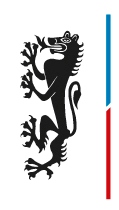 Formblatt Krisenzeitenfür      , geb.      .DatumKurzbeschreibung AuslöserDauerMaßnahmeErgebnisZeichen